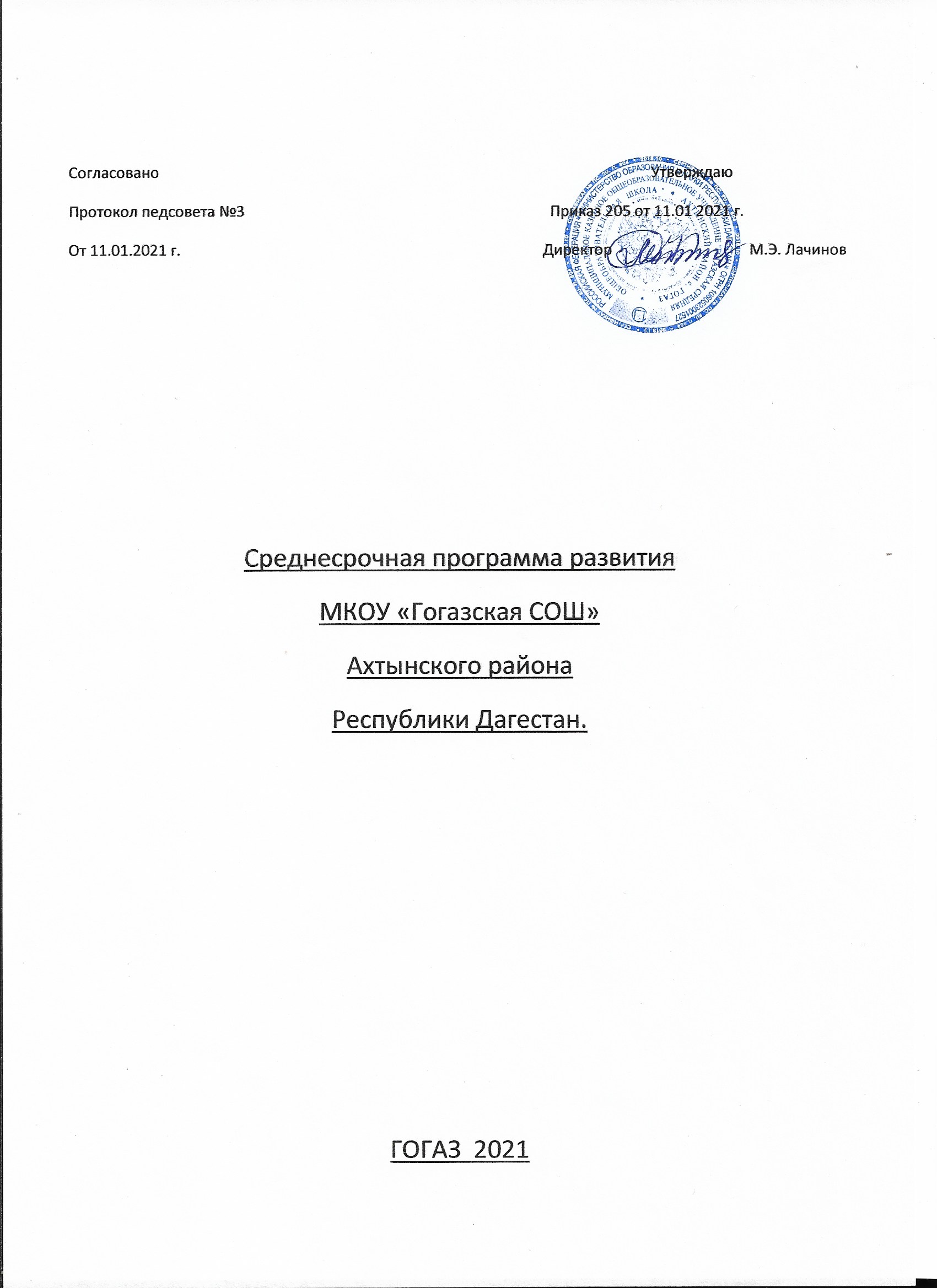 Среднесрочная программа развитияМКОУ «Гогазская СОШ»Сроки и этапы реализации ПрограммыНачало реализации 12.01.2021 года по 11.01.2022 годаэтап (январь – февраль 2021 год): аналитико-диагностический, включающий анализ исходного состояния и тенденций развития Школы для понимания реальных возможностей и сроков исполнения программы. Разработка Программы развития.этап (март 2021 - апрель 2021 гг.): основной этап реализации Программы:внедрение и реализация действенных механизмов развития Школы;промежуточный контроль реализации Программы;этап (январь - май 2022 г.): практико-прогностический, включающий:реализацию, анализ, обобщение результатов повседневной работы Школы;подведение итогов, осмысление результатов реализации Программы;оценка ее эффективности на основе индикаторов и показателей успешности выполнения;постановка новых стратегических задач развития Школы и конструирование дальнейших путей развития.Ожидаемые результаты реализации Программы.1.Повышение качества образования и воспитания, что обеспечит повышение уровня конкурентоспособности и мобильности выпускников школы.2 Повышение профессионализма и компетентности педагогов школы. 3.Оснащение кабинетов в соответствии с требованиями ФГОС;Основные направления реализации программы развития школыАнализ внутренних факторов выявил положительные и отрицательные стороны работы школы. Положительным в работе школы являются следующие моменты:система работы с родителями, поддержка ими воспитательной работы;соблюдение прав и свобод участников образовательного процесса;духовно нравственная и патриотическая направленность воспитательной системы. Недостатки в работе коллектива:слабая подготовленность педагогического коллектива к инновационным процессам;недостаточная материально - техническая база;низкая мотивация обучающихся к обучению, нежелание учиться, особенно в основной школе;-нежелание отдельных педагогов выстраивать партнерские отношения с другими субъектами	образовательных отношений, партнерами школы;недостаточность профессиональной инициативы и компетентности у отдельных педагогов по реализации программ и образовательных технологий.Все выявленные в ходе анализа проблемы влияют на качество образования выпускников, их адаптацию к современной социальной среде. В ходе анализа определены приоритетные направления развития школы:развитие материально-технической базы школы с целью создания условий для образовательного процесса – оснащение необходимым материально- техническим и учебно-методическим оборудованием, укрепление (совершенствование) материально- технической и учебно-методической базы образовательного процесса, создание безопасных условий пребывания школьников и персонала в школе;организация системной работы с обучающимися, имеющими низкую учебную мотивацию с целью создания в школе благоприятной психологической среды развития личности ребенка, среды жизнедеятельности и способов самореализации в интеллектуальной, информационной, коммуникативной и рефлексивной культуре и оказание ему помощи в выборе ценностей, удовлетворение их актуальных и перспективных культурно-образовательных и жизненных потребностей, успешного социального становления;обеспечение квалифицированными кадрами МКОУ «Гогазская СОШ», способными решать задачи        модернизации образования, обеспечить повышение качества образования;Возможные риски при реализации программы и их минимизацияМеханизм реализации Программы развитияПо каждому фактору, диагностируемому в рисковом профиле, разработан план мероприятий:План мероприятий по развитию материально-технической базы МКОУ « Гогазская СОШ»;План мероприятий по повышению учебной мотивации и качества образования в МКОУ «Гогазская СОШ»План мероприятий по развитию материально-технической базы                        МКОУ «Гогазская СОШ»ВведениеМатериально-техническая база – необходимое условие функционирования образовательного учреждения и реализации целевой программы развития. Дальнейшее совершенствование материально- технического обеспечения образовательного учреждения современным учебным и информационно- техническими средствами.Материально-техническая база дает возможность организовать учебно-воспитательную деятельность, проводить культурные, просветительские мероприятия. Поддержание и развитие материально-технической базы школы является одним из основных условий успешного осуществления учебного процессаЦель:- создание условий для образовательного процесса – оснащение необходимым материально- техническим и учебно-методическим оборудованием, укрепление (совершенствование) материально- технической и учебно-методической базы образовательного процесса, создание безопасных условий пребывания школьников и персонала, соблюдение санитарно-гигиенического режима, мер противопожарной и электробезопасности;Задачи:создание условий для использования информационно-коммуникационных технологий;обеспечение библиотечного фонда;проведение текущего ремонта помещений образовательного учреждения;Анализ	материально-технического,	информационно-методического,	учебно-лабораторного	оснащения	образовательного процесса:Материальная база школы включает:учебные кабинеты:учебные кабинеты – 10 (ИКТ-1, географии – 1, русского языка и литературы – 1,;)столовая -1учительская – 1обеспеченность обучающихся учебной литературой — 87%;количество компьютеров, применяемых в учебном процессе – 6;мультимедийный проектор -2;возможность пользования сетью Интернет обучающимися — да;возможность пользования сетью Интернет педагогическими работниками — да;электронные пособия и учебные материалы — да;наличие функционирующего электронного дневника, обеспечивающего через Интернет доступ родителям (законным представителям) обучающихся, к информации об образовательных результатах, достижениях детей «Сетевой город. Образование»— да;сайт школы регулярно обновляется в соответствие с положением о ведении сайта — да.Выявленные проблемы: отсутствие цифрового оборудования для осуществления образовательного процесса; Необходимо приобретение:ноутбуков, компьютеров;копировального оборудования, множительной техники.Сроки и этапы реализации перспективного планаСроки реализации Программы – с января 2021 по декабрь 2021 года.Планирование и развитие материально-технической базыОсновные этапы работы по планированию оснащения образовательного учреждения:оснащение современной компьютерной техникой;организация подготовки, переподготовки или повышения квалификации педагогических работников школы;повышение эффективности учебно-воспитательной работы в школе;6. План работы по улучшению материально-технической базы образовательного учрежденияПлан мероприятий по повышению учебной мотивации обучающихся  МКОУ «Гогазская СОШ»Цель: Повышение учебной мотивации обучающихся 1-9 классовЗадачи:Организация мероприятий, направленных на повышение учебной мотивации.Создание условия для повышения мотивации к обучению, саморазвитию, самостоятельности учащихся через активное и эффективное участие в школьных, муниципальных, региональных олимпиадах, конкурсах, проектах.Обеспечение взаимодействия всех участников образовательных отношений, чтобы повысить учебную мотивацию школьников.Виды рисковПути минимизации рисковНормативно - правовые рискиНормативно - правовые риски- Неполнота отдельных нормативно-правовых документов, возможное отсутствие некоторых локальных актов в Школе на момент разработки и начало внедрения Программы.- Регулярный анализ нормативно-правовой базы школы на предмет ее актуальности, полноты, соответствия решаемым задачам.Финансово-экономические рискиФинансово-экономические рискиНестабильность и недостаточность бюджетного финансирования.Своевременное планирование бюджета школы по реализации программных мероприятий, внесение корректив с учетом реализации новых направлений и программОрганизационно - управленческие рискиОрганизационно - управленческие рискиРиск неэффективных управленческих решений в ходе выполнения Программы.Возникновение риска неэффективного управления Программой может привести к негативным социальным последствиям, а также к невыполнению основных задач, поставленных перед системойобразования Школы.Гибкое управление ходом реализации Программы и принятие необходимых корректирующих решений на основе мониторинга хода реализации мероприятий и проектов Программы, ее выполнения в целом.Социально-психологические риск и (или) риски человеческого фактораСоциально-психологические риск и (или) риски человеческого фактораНедостаточность профессиональной инициативы и компетентности у отдельных педагогов по реализации программ и образовательных технологий.Неготовность отдельных педагогов выстраивать партнерскиеотношения с другими субъектами образовательных отношений,Разработка и использование эффективной системы мотивации включения педагогов в инновационные процессы.Психолого-педагогическое и методическое сопровождение педагогов с недостаточной коммуникативной компетентностью.партнерами школы.Ресурсно-технологические рискиРесурсно-технологические рискиНеполнота ресурсной базы для реализации новых направлений и отдельных программ, и мероприятий Программы.Систематический анализ достаточности ресурсной базы для реализации всех компонентов Программы.2Сохранение и развитие имеющегося кадрового потенциалаСохранение и развитие имеющегося кадрового потенциалаСохранение и развитие имеющегося кадрового потенциалаСохранение и развитие имеющегося кадрового потенциала1Проведение работы поЯнварь 2022 гАдминистрацияПовышение06нормированию трудашколыпрофессиональнойпедагогических работников. Совершенствование оплаты труда. Управление образованиямотивациипедагогического корпуса.3Повышение престижа педагогической профессииПовышение престижа педагогической профессииПовышение престижа педагогической профессииПовышение престижа педагогической профессии1СтимулированиепедагогическихВ течениеучебного годаАдминистрацияшколыИнформационная справка02работников через награждениеМКУ	Управлениеотраслевыми иобразованиягосударственныминаградами, грамотами иблагодарностями разногоуровня2Участие в работе методическихсеминаров и конференцийВ течениеучебного годаАдминистрацияшколыИнформационная справка05-на базе ОУ;Руководителиметодическихобъединений№п/ пЗадачи и мероприятияСроки выполненияОтветственныеРезультатыРезультатыРезультатыРезультаты№п/ пЗадачи и мероприятияСроки выполненияОтветственныеНаименование показателяТекущее значениеПланируемое значениеДостигнутое значение Срокидостижения результатов1	Создание условий для использования информационно-коммуникационных технологий1	Создание условий для использования информационно-коммуникационных технологий1	Создание условий для использования информационно-коммуникационных технологий1	Создание условий для использования информационно-коммуникационных технологий1	Создание условий для использования информационно-коммуникационных технологий1	Создание условий для использования информационно-коммуникационных технологий1	Создание условий для использования информационно-коммуникационных технологий1	Создание условий для использования информационно-коммуникационных технологий2Приобретение интерактивного	и мультимедийногооборудованияДекабрь - январьАдминистрация школы УправлениеобразованияКоличество интерактивного	и мультимедийногооборудования012	Обеспечение библиотечного фонда2	Обеспечение библиотечного фонда2	Обеспечение библиотечного фонда2	Обеспечение библиотечного фонда2	Обеспечение библиотечного фонда2	Обеспечение библиотечного фонда2	Обеспечение библиотечного фонда2	Обеспечение библиотечного фонда1Формирование плана - заказа учебников на 2021-2022 учебныйгод. Заключение Контракта на поставку учебников.Апрель - майАдминистрация школыПедагог-	- библиотекарьКонтракт на поставку учебников и учебнойлитературы013	Проведение текущего ремонта помещений образовательного учреждения3	Проведение текущего ремонта помещений образовательного учреждения3	Проведение текущего ремонта помещений образовательного учреждения3	Проведение текущего ремонта помещений образовательного учреждения3	Проведение текущего ремонта помещений образовательного учреждения3	Проведение текущего ремонта помещений образовательного учреждения3	Проведение текущего ремонта помещений образовательного учреждения3	Проведение текущего ремонта помещений образовательного учрежденияКосметический ремонт учебных кабинетовКосметический ремонт помещений (столовая)Август  2021 г Август  2021 гАдминистрация школыЗаведующие кабинетами Администрация школыКоличество учебных кабинетовКоличество помещений0031№Задачи иСрокиОтветственныеРезультатыРезультатыРезультатыРезультатып/пмероприятиявыполненияНаименованиеТекущееПланируемоеДостигнутоепоказателязначениезначениезначениеСрокидостижениярезультатов1Выявление учащихся, имеющих низкую учебную мотивациюВыявление учащихся, имеющих низкую учебную мотивациюВыявление учащихся, имеющих низкую учебную мотивациюВыявление учащихся, имеющих низкую учебную мотивацию1ПроведениеСентябрь-ЗаместительСнижение доли53диагностики уровняоктябрьдиректора по УВР,учащихся с низкойсформированностиВ течение годаучителя, классныеучебной мотивациейучебной мотивации(по итогамруководителиучебныхпериодов)2Выявление группыСентябрь-Учителя, классныеСнижение количества10учащихся соктябрьруководителинеуспевающих,неблагоприятнойВ течение годасвоевременнаяоценочной ситуацией(по итогампедагогическаяучебныхподдержкапериодов)3РазработатьВ течение годаЗаместительСпланировать работу с73индивидуальныедиректора по УВР,учащимисяобразовательныеучителя	-траектории дляпредметникиучащихся с низкойучебноймотивацией4Проведение психологических тренингов по диагностике тревожности и снижению уровнятревожности учащихсяОктябрьСоциолог Выявление причин школьной тревожности012		Создание условия для повышения мотивации к обучению, саморазвитию, самостоятельности учащихся через активное и эффективное участие в школьных, муниципальных, региональных олимпиадах, конкурсах, проектах.2		Создание условия для повышения мотивации к обучению, саморазвитию, самостоятельности учащихся через активное и эффективное участие в школьных, муниципальных, региональных олимпиадах, конкурсах, проектах.2		Создание условия для повышения мотивации к обучению, саморазвитию, самостоятельности учащихся через активное и эффективное участие в школьных, муниципальных, региональных олимпиадах, конкурсах, проектах.2		Создание условия для повышения мотивации к обучению, саморазвитию, самостоятельности учащихся через активное и эффективное участие в школьных, муниципальных, региональных олимпиадах, конкурсах, проектах.2		Создание условия для повышения мотивации к обучению, саморазвитию, самостоятельности учащихся через активное и эффективное участие в школьных, муниципальных, региональных олимпиадах, конкурсах, проектах.2		Создание условия для повышения мотивации к обучению, саморазвитию, самостоятельности учащихся через активное и эффективное участие в школьных, муниципальных, региональных олимпиадах, конкурсах, проектах.2		Создание условия для повышения мотивации к обучению, саморазвитию, самостоятельности учащихся через активное и эффективное участие в школьных, муниципальных, региональных олимпиадах, конкурсах, проектах.2		Создание условия для повышения мотивации к обучению, саморазвитию, самостоятельности учащихся через активное и эффективное участие в школьных, муниципальных, региональных олимпиадах, конкурсах, проектах.1Работа с одаренными учащимися: участие в олимпиадах, интеллектуальных марафонах, конкурсах, проектнойи исследовательской работе и т.д.В течение годаУчителя,зам. директора по УВР, при поддержке куратора школыДоля учащихся, принимающих участие в проектно- исследовательскойдеятельности132Повышение профессионализма педагогов через организацию курсовой подготовки,самообразованиеВ течение годаЗам. директора по УВРучителя- предметникиПовышение качества преподавания предметов153Участие педагогов в педагогических советах-семинарах по теме «Новые подходы к мотивации обучающихся как механизм повышения качестваобразования»В течение годаЗам. директора по УВРучителя- предметникиПовышение качества преподавания, за счет знакомства с педагогическими приемами своих коллег134Обобщение опыта работы с учащимися, имеющими низкую мотивацию с целью распространения опыта врамках школыВ течение годаЗам. директора по УВРучителя- предметникиАналитические материалы013	Обеспечение взаимодействия всех участников образовательных отношений, чтобы повысить учебную мотивацию школьников3	Обеспечение взаимодействия всех участников образовательных отношений, чтобы повысить учебную мотивацию школьников3	Обеспечение взаимодействия всех участников образовательных отношений, чтобы повысить учебную мотивацию школьников3	Обеспечение взаимодействия всех участников образовательных отношений, чтобы повысить учебную мотивацию школьников3	Обеспечение взаимодействия всех участников образовательных отношений, чтобы повысить учебную мотивацию школьников3	Обеспечение взаимодействия всех участников образовательных отношений, чтобы повысить учебную мотивацию школьников3	Обеспечение взаимодействия всех участников образовательных отношений, чтобы повысить учебную мотивацию школьников3	Обеспечение взаимодействия всех участников образовательных отношений, чтобы повысить учебную мотивацию школьников1Организация родительских собраний по вопросам психологических и возрастных особенностей учащихся, ответственности родителей за воспитание иобучение детейВ течение годаКлассные руководители, педагог-психологПовышение ответственности родителей за воспитаниеи обучение детей012Организация сотрудничества с родителями по вопросам качества образования (совет школы, родительские комитеты, совет профилактики, индивидуальнаяработа с родителями)В течение годаКлассные руководители, администрацияПовышение родительской мотивации к контролю за успеваемостью, исправление неудовлетворительных и нежелательных оценок.023Организация родительского лектория по вопросам ГИА дляобучающихся 9Согласно плану в течение годаЗам. директора по УВРклассные руководителиПовышение уровня просветительской деятельности среди родителей02класса4Консультирование родителей по вопросам воспитания детей, создания благоприятного микроклиматаВ течение годаПсихолог, классные руководителиПоложительная динамика уровня школьного благополучия02